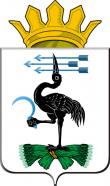 СВЕРДЛОВСКАЯ  ОБЛАСТЬАДМИНИСТРАЦИЯ  МУНИЦИПАЛЬНОГО  ОБРАЗОВАНИЯБайкаловский муниципальный  районП О С Т А Н О В Л Е Н И Е_________.2015 г.			№ ___с.БайкаловоО комиссии по противодействию коррупции в муниципальном образовании Байкаловский муниципальный район   В соответствии с Федеральным законом от 25 декабря 2008 года № 273-ФЗ «О противодействии коррупции», Администрация муниципального образования Байкаловский муниципальный район ПОСТАНОВЛЯЕТ:1.  Создать комиссию по противодействию коррупции в муниципальном образовании Байкаловский муниципальный район.2. Утвердить состав комиссии по противодействию коррупции в муниципальном образовании Байкаловский муниципальный район (прилагается).3. Утвердить Положение о комиссии по противодействию коррупции в муниципальном образовании Байкаловский муниципальный район (прилагается).4. Признать утратившими силу:- постановление Главы муниципального образования Байкаловский муниципальный район от 30.10.2008г. № 1185 «О создании комиссии по противодействию коррупции на территории МО Байкаловский муниципальный район»; -постановление Главы администрации муниципального образования Байкаловский муниципальный район от 11.03.2009г. № 198 «Об утверждении Положения «О комиссии по противодействию коррупции на территории муниципального образования Байкаловский муниципальный район»; - постановление  администрации муниципального образования Байкаловский муниципальный район от 14.08.2012г. № 557 «О внесении изменений в Положение «О комиссии по противодействию коррупции на территории муниципального образования Байкаловский муниципальный район, утвержденное постановлением Главы МО Байкаловский муниципальный район от 11.03.2009г. № 198 «Об утверждении Положения о  комиссии по противодействию коррупции на территории МО Байкаловскиймуниципальный  район»;                                                                                      - постановление   администрации муниципального образования Байкаловский муниципальный район от 14.08.2012г. № 556  «О внесении изменений в постановление Главы МО Байкаловский муниципальный район от 30.10.2008г. № 1185 «О создании комиссии по противодействию коррупции на территории МО Байкаловский муниципальный район»;-  постановление   администрации муниципального образования Байкаловский муниципальный район от 12.05.2014г. № 252   «О внесении изменений в постановление Главы МО Байкаловский муниципальный район от 30.10.2008г. № 1185 «О создании комиссии по противодействию коррупции на территории МО Байкаловский муниципальный район;-  постановление   администрации муниципального образования Байкаловский муниципальный район от  30.03.2015г. № 159  «О внесении изменений в постановление Главы МО Байкаловский муниципальный район от 30.10.2008г. № 1185 «О создании комиссии по противодействию коррупции на территории МО Байкаловский муниципальный район».5. Настоящее постановление опубликовать в «Муниципальном вестнике» - приложении к газете «Районные будни» и разместить на сайте администрации  в сети Интернет www.mobmr.ru.                                                                                                                      6. Контроль исполнения настоящего постановления оставляю за собой.Глава муниципального образованияБайкаловский муниципальный район                                              А.А. ЖуковУтверждено постановлением Администрации  МОБайкаловский муниципальный районот _______2015г. № ____Состав комиссии по противодействию коррупции в муниципальном образовании Байкаловский муниципальный районПредседатель комиссии: Жуков Алексей Анатольевич – глава муниципального образования Байкаловский муниципальный район,Заместитель председателя комиссии:   Бороздина Галина Викторовна – заместитель главы  Администрации муниципального образования Байкаловский муниципальный район по социально-экономическим вопросам;Члены комиссии:1. Жданова Лариса Николаевна – заместитель главы администрации Баженовского сельского поселения, член комиссии (по согласованию);2. Кокшарова Елена Владимировна – выпускающий редактор АНО «Районные будни» (по согласованию);3. Куликова Алла Вениаминовна – главный  специалист Организационного отдела Администрации муниципального образования Байкаловский муниципальный район, член комиссии;4. Матушкина Евгения Валерьевна – главный  специалист Юридического отдела Администрации муниципального образования Байкаловский муниципальный район, член комиссии, выполняющий функции секретаря;5. Новопашина Оксана Сергеевна – специалист по юридическим вопросам Администрации муниципального образования Краснополянское сельское поселение, член комиссии (по согласованию);6. Русаков Михаил Вячеславович  - заместитель начальника полиции по ОР МО МВД России «Байкаловский» (по согласованию);7. Серкова Елена Михайловна – специалист первой категории Администрации Байкаловского сельского поселения, член комиссии (по согласованию);8. Трапезникова Ольга Анатольевна– начальник Финансового управления администрации муниципального образования Байкаловский муниципальный район, член комиссии.9. Туйкова Светлана Анатольевна – председатель общественной организации ветеранов войны, труда, боевых действий, государственной службы, пенсионеров муниципального образования Байкаловский муниципальный район (по согласованию).Утверждено постановлением Администрации  МОБайкаловский муниципальный районот ________2015г. № ___Положение о комиссии по противодействию коррупции в муниципальном образовании Байкаловский муниципальный район                                 Статья 1. Общие положения1. Комиссия по противодействию коррупции в муниципальном образовании Байкаловский муниципальный район (далее - комиссия) является совещательным органом, образованным при Главе муниципального образования Байкаловский муниципальный район  (далее - Глава муниципального района).2. Комиссия в своей деятельности руководствуется Конституцией Российской Федерации, Федеральными законами Российской Федерации, правовыми актами Президента Российской Федерации, Правительства Российской Федерации, законами Свердловской области, правовыми актами Губернатора Свердловской области, Правительства Свердловской области, Уставом муниципального образования Байкаловский муниципальный район, правовыми актами Администрации муниципального образования Байкаловский муниципальный район (далее - Администрация муниципального района) и настоящим Положением.3. Решение о создании Комиссии принимается Главой муниципального района.               Статья 2. Состав и порядок формирования Комиссии1. Комиссия формируется в составе председателя Комиссии, заместителя председателя Комиссии, секретаря Комиссии и членов Комиссии. Председателем Комиссии является Глава муниципального района. 2. Количественный и персональный состав Комиссии утверждается постановлением Администрации муниципального района.3. Председатель Комиссии, заместитель председателя Комиссии, секретарь Комиссии и члены Комиссии принимают участие в работе Комиссии на общественных началах.                                       Статья 3. Задачи КомиссииЗадачами Комиссии являются:1) участие в реализации мер в области противодействия коррупции на территории муниципального образования Байкаловский муниципальный район;2) подготовка предложений, касающихся выработки и реализации мер в области противодействия коррупции, для Совета при Губернаторе Свердловской области по противодействию коррупции;3) взаимодействие с подразделениями территориальных органов федеральных органов исполнительной власти, средствами массовой информации, организациями, в том числе, общественными объединениями, участвующими в реализации антикоррупционной политики, по вопросам противодействия коррупции;4) контроль за реализацией антикоррупционных мероприятий, предусмотренных планом мероприятий по противодействию коррупции;5) организация проведения антикоррупционного мониторинга на территории муниципального района;6) содействие формированию системы антикоррупционной пропаганды и антикоррупционного мировоззрения, гражданским инициативам, направленным на противодействие коррупции.                              Статья 4. Полномочия Комиссии1. Комиссия:1) определяет приоритетные направления в реализации мер в сфере противодействия коррупции на территории муниципального района;2) дает поручения по разработке и реализации ведомственных программ, планов, мероприятий по вопросам противодействия коррупции;3) разрабатывает предложения по взаимодействию с подразделениями территориальных органов федеральных органов исполнительной власти в сфере обеспечения противодействия коррупции;4) осуществляет оценку эффективности реализации принятых решений по вопросам противодействия коррупции;5) рассматривает результаты антикоррупционной экспертизы отдельных муниципальных правовых актов;6) осуществляет оценку решений и действий лиц, замещающих должности муниципальной службы в органах местного самоуправления, расположенных на территории Байкаловского района, работников муниципальных учреждений в случаях выявления признаков конфликта интересов и (или) коррупционных проявлений;7) рассматривает на заседаниях Комиссии информацию о возникновении конфликтных и иных проблемных ситуаций, свидетельствующих о возможном наличии признаков коррупции, организует экспертное изучение с целью последующего информирования правоохранительных органов для принятия соответствующих мер;8) информирует Совет по противодействию коррупции при Губернаторе Свердловской области о ситуации с противодействием коррупции в муниципальном районе;9) вырабатывает рекомендации по организации мероприятий по просвещению и агитации населения, лиц, замещающих должности муниципальной службы, в целях формирования у них навыков антикоррупционного поведения, а также нетерпимого отношения к коррупционным проявлениям;10) содействует осуществлению общественного контроля реализации в муниципальном районе  государственной политики в сфере противодействия коррупции;11) участвует в подготовке проектов нормативных правовых актов по вопросам противодействия коррупции.2. Комиссия имеет право:1) запрашивать от подразделений территориальных органов федеральных органов исполнительной власти, органов государственной власти, отраслевых (функциональных) органов Администрации муниципального района, организаций, расположенных на территории муниципального района, независимо от их организационно-правовых форм и форм собственности, информацию в пределах своей компетенции; 2) заслушивать на заседаниях Комиссии руководителей подразделений территориальных органов федеральных органов исполнительной власти, отраслевых (функциональных) органов Администрации муниципального района, а также их должностных лиц по вопросам реализации антикоррупционной политики;3) создавать рабочие группы по вопросам реализации антикоррупционной политики с привлечением экспертов и специалистов;4) вносить в подразделения территориальных органов федеральных органов исполнительной власти, отраслевые (функциональные) органы Администрации муниципального района предложения по устранению предпосылок к коррупционным проявлениям;5) направлять в соответствующие органы государственной власти предложения о мерах государственной поддержки гражданских антикоррупционных инициатив;6) поручать проведение антикоррупционной экспертизы муниципальных правовых актов;7) приглашать на заседания Комиссии представителей подразделений территориальных органов исполнительной власти, органов государственной власти, отраслевых (функциональных) органов Администрации муниципального района, организаций, средств массовой информации;8) вносить предложения по подготовке проектов муниципальных правовых актов по вопросам противодействия коррупции.                            Статья 5. Полномочия членов Комиссии1. Председатель Комиссии:1) осуществляет руководство деятельностью Комиссии;2) созывает заседания Комиссии;3) утверждает планы работы Комиссии, повестки заседаний Комиссии;4) ведет заседания Комиссии;5) подписывает протоколы заседаний Комиссии и другие документы, подготовленные Комиссией;6) в случае необходимости приглашает для участия в заседаниях Комиссии представителей территориальных органов федеральных органов исполнительной власти, органов местного самоуправления, руководителей организаций.2. В случае отсутствия председателя Комиссии его полномочия осуществляет заместитель председателя Комиссии. 3. Секретарь Комиссии:1) осуществляет подготовку заседаний Комиссии, формирует проекты планов его работы и повесток заседаний Комиссии, принимает участие в подготовке материалов по вопросам, внесенным на рассмотрение Комиссии;2) ведет документацию Комиссии, составляет списки участников заседания Комиссии, уведомляет их о дате, месте и времени проведения заседания Комиссии и знакомит с материалами, подготовленными для рассмотрения на заседании Комиссии;3) контролирует своевременное предоставление материалов и документов для рассмотрения на заседаниях Комиссии;4) оформляет и подписывает протоколы заседаний Комиссии;5) осуществляет контроль выполнения решений Комиссии.4. Члены Комиссии могут вносить предложения по планам работы Комиссии и проектам повесток заседаний Комиссии, по порядку рассмотрения и существу обсуждаемых вопросов, выступать на заседаниях Комиссии.5. Члены Комиссии имеют право знакомиться с документами и материалами, непосредственно касающимися деятельности Комиссии.6. Делегирование членами Комиссии своих полномочий иным лицам не допускается.7. В случае отсутствия члена Комиссии на заседании, он вправе изложить свое мнение по рассматриваемым вопросам в письменной форме, которое доводится до участников заседания и отражается в протоколе.Статья 6. Организация работы и обеспечение деятельности Комиссии1. Работа Комиссии планируется на календарный год.2. Основной формой работы Комиссии являются заседания, которые проводятся не реже одного раза в квартал в соответствии с планом его работы. Могут проводиться внеочередные заседания Комиссии.3. Заседания Комиссии проводятся председателем Комиссия, а в случае его отсутствия - заместителем.4. Повестка дня заседания Комиссии формируется секретарем комиссии и утверждается председателем Комиссии. Вопрос может быть снят с повестки либо перенесен на другой срок при письменном обращении исполнителя на имя председателя Комиссии и при его согласии. Внеплановые вопросы могут вноситься в повестку дня с разрешения председателя Комиссии.5. Члены Комиссии обязаны участвовать в его заседаниях. При наличии уважительных причин член Комиссии сообщает секретарю Комиссии о своем отсутствии не позднее, чем за день до заседания Комиссии.6. Члены Комиссии имеют право выступать по любому рассматриваемому вопросу, по разрешению председательствующего - задавать докладчику уточняющие вопросы.7. Для участия в заседаниях Комиссии в случае необходимости могут быть приглашены представители подразделений территориальных органов федеральных органов исполнительной власти, органов государственной власти, руководители отраслевых (функциональных) органов Администрации муниципального района, организаций, расположенных на территории муниципального района. На заседания Комиссии могут приглашаться специалисты для анализа, заключения и содействия в выработке решений Комиссии. Приглашенным может быть предоставлено слово для выступления.8. Заседание Комиссии правомочно, если на нем присутствует более половины от численного состава Комиссии.9. Решение Комиссии принимается открытым голосование простым большинством голосов от числа присутствующих на заседании членов Комиссии. В случае равенства голосов решающим является голос председательствующего на заседании Комиссии.10. Решение Комиссии оформляется протоколом, который подписывается секретарем Комиссии и председательствующим на заседании Комиссии. 11. По итогам обсуждения вопросов, включенных в повестку дня заседания Комиссии, могут разрабатываться проекты постановлений и распоряжений Администрации муниципального района.12. Решения Комиссии, принятые в пределах его компетенции, подлежат направлению для рассмотрения соответствующим подразделениям территориальных органов федеральных органов исполнительной власти и организациям.13. Члены Комиссии направляют свои предложения по формированию плана заседаний Комиссии на предстоящий год секретарю Комиссии не позднее 20 декабря текущего года.14. Подготовка материалов к заседанию Комиссии осуществляется лицами, ответственными за подготовку вопросов повестки заседания Комиссии. 15. Исполнитель, ответственный за подготовку вопросов повестки заседания Комиссии, обеспечивает организационную подготовку вопроса к рассмотрению на заседании Комиссии, готовит обобщенную справку (доклад), проект решения Комиссии.16. Все необходимые материалы и проект решения Комиссии по рассматриваемому вопросу должны быть представлены секретарю Комиссии не позднее, чем за 5 дней до проведения заседания Комиссии.17. Для подготовки вопросов, вносимых на рассмотрение Комиссии, и подготовки проектов решений Комиссии могут создаваться рабочие группы Комиссии из числа членов Комиссии, представителей подразделений федеральных органов исполнительной власти, заинтересованных в обсуждении вопросов, выносимых на рассмотрение Комиссии, а также экспертов и специалистов, при необходимости приглашаемых для работы в Комиссии.18. Решение о создании рабочей группы и ее составе принимается председателем Комиссии с учетом предложений членов Комиссии.19. Организационное, правовое и техническое обеспечение деятельности Комиссии осуществляет Администрация муниципального образования Байкаловский муниципальный район.20. Финансовое обеспечение деятельности Комиссии и реализации антикоррупционной политики осуществляется за счет средств местного бюджета.